Atelier 1 : la bioamplification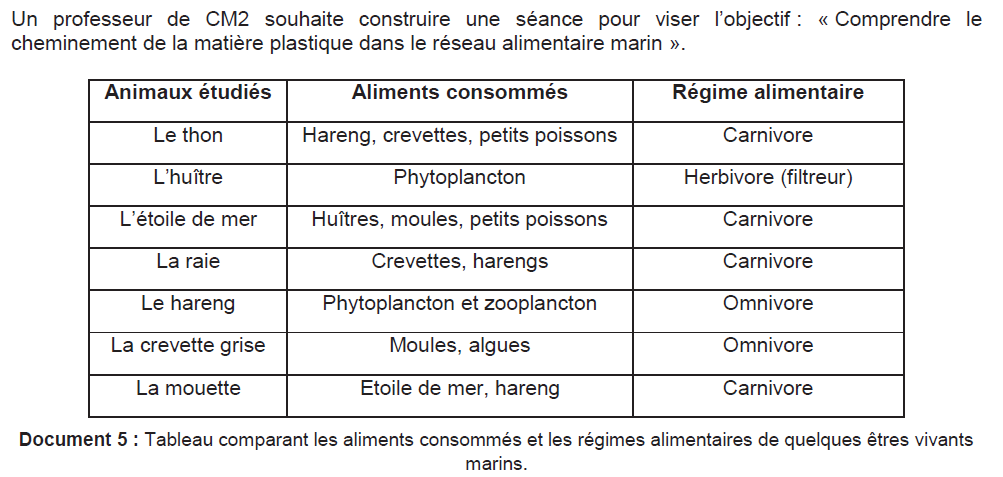 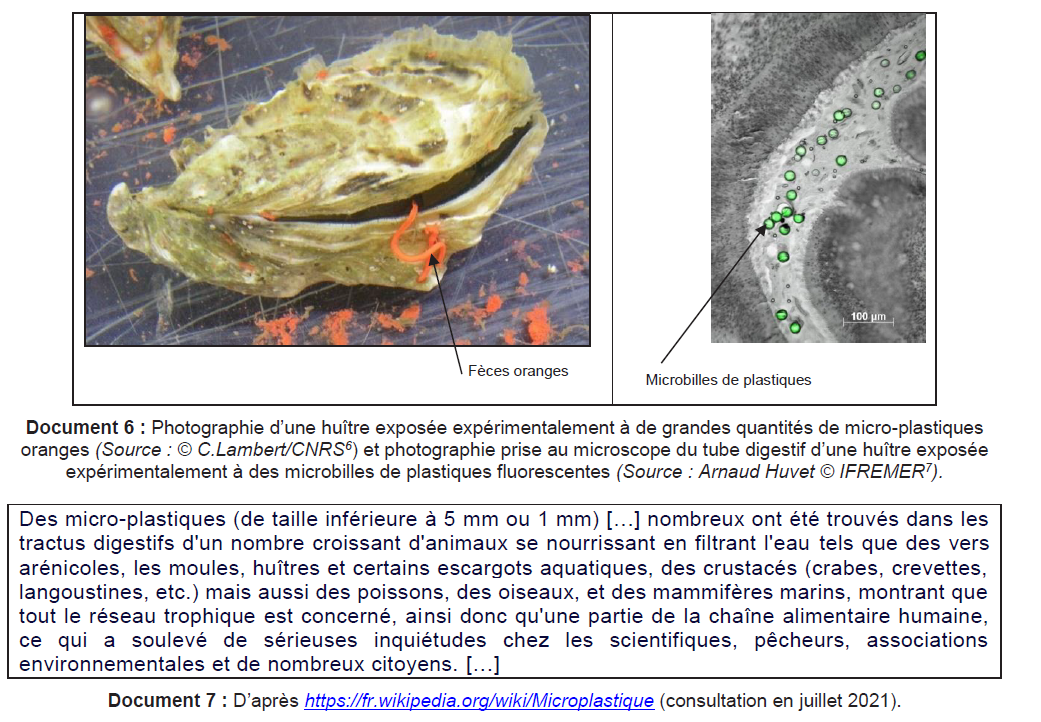 Questions :Réaliser un réseau alimentaire à partir des informations du document 1.Proposer comment l’enseignant peut utiliser ses documents pour atteindre son objectif. (la trame de la séance est attendue, avec les consignes)Ce phénomène est appelé la bioamplification. Donnez en une définition.